ARCHING ®SNV, s.r.o.e-mail: kuvik@arching.sk konateľ: Ing. Jana ZemčákováZADANIEPre spracovanie Územného plánu obce Stráne pod Tatrami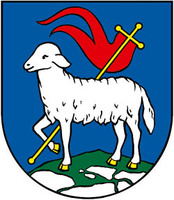 Vypracovala: Ing. arch. Jarmila VojtaššákováDátum: marec 2017